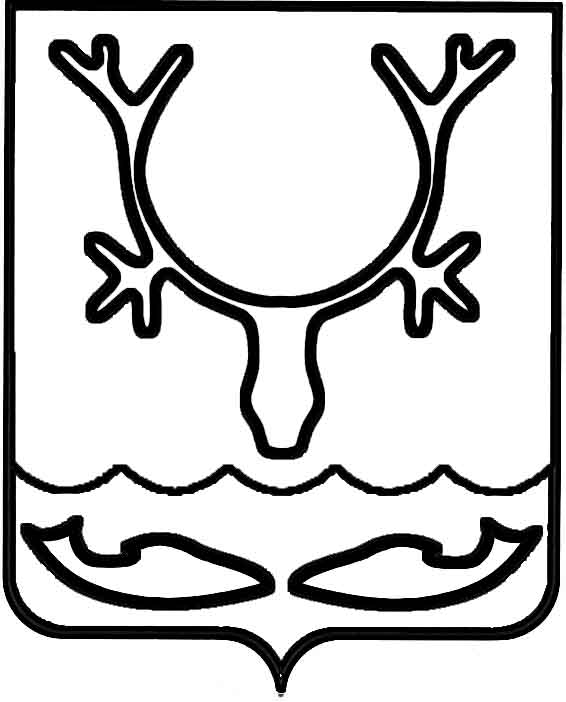 Администрация МО "Городской округ "Город Нарьян-Мар"ПОСТАНОВЛЕНИЕот “____” __________________ № ____________		г. Нарьян-МарО внесении изменений в Административный регламент по предоставлению муниципальной услуги "Согласование переустройства и (или) перепланировки жилых помещений", утвержденный постановлением Администрации МО "Городской округ "Город Нарьян-Мар"             от 29.12.2012 № 2781В соответствии с Жилищным кодексом Российской Федерации, Федеральным законом от 27.07.2010 № 210-ФЗ "Об организации предоставления государственных и муниципальных услуг", постановлением Администрации МО "Городской округ "Город Нарьян-Мар" от 13.02.2012 № 247 "О порядке разработки и утверждения административных регламентов предоставления муниципальных услуг Администрацией муниципального образования "Городской округ "Город Нарьян-Мар" Администрация МО "Городской округ "Город Нарьян-Мар" П О С Т А Н О В Л Я Е Т:Внести в Административный регламент по предоставлению муниципальной услуги "Согласование переустройства и (или) перепланировки жилых помещений", утвержденный постановлением Администрации МО "Городской округ "Город Нарьян-Мар" от 29.12.2012 № 2781, следующие изменения: Пункт 1.3 изложить в следующей редакции:"1.3.	Муниципальная услуга предоставляется Администрацией МО "Городской округ "Город Нарьян-Мар". Структурное подразделение, участвующее                 в предоставлении муниципальной услуги – Управление строительства, ЖКХ и градостроительной деятельности Администрации МО "Городской округ "Город Нарьян-Мар" (далее – Управление).Местонахождение Управления: г. Нарьян-Мар, ул. Рабочая, д.14Б.Почтовый адрес: . Нарьян-Мар, ул. Рабочая, д. 14Б.Электронный адрес: jkh-nmar@yandex.ruКонтактный телефон: (81853) 4-02-81, т/факс – (81853) 4-02-81.График работы: ежедневно, кроме субботы и воскресенья, праздничных дней,                с 8.30 до 17.30. Перерыв с 12.30 до 13.30.Адрес официального сайта МО "Городской округ "Город Нарьян-Мар"                        в информационно-телекоммуникационной сети "Интернет" www.adm-nmar.ru.Прием Заявителей в Управлении по вопросам оказания муниципальной услуги: среда, четверг с 15.00 до 17.30.".Четвертый абзац пункта 1.4 изложить в следующей редакции:"Федеральная служба государственной регистрации, кадастра и картографии. Место нахождения: г. Москва, Чистопрудный бульвар, д. 6/19. Официальный сайт              в сети Интернет: www.rosreestr.ru.".Пункт 2.18 изложить в следующей редакции:"2.18.	Места предоставления муниципальной услуги должны отвечать следующим требованиям.Здание, в котором расположено Управление, должно быть оборудовано отдельным входом для свободного доступа заинтересованных лиц.Центральный вход в здание должен быть оборудован информационной табличкой (вывеской), содержащей информацию о наименовании организации.Помещения для работы с заинтересованными лицами оборудуются соответствующими информационными стендами, вывесками, указателями.Визуальная, текстовая и мультимедийная информация о порядке предоставления муниципальной услуги размещается на информационном стенде и официальном сайте МО "Городской округ "Город Нарьян-Мар" в информационно-телекоммуникационной сети "Интернет" www.adm-nmar.ru, в государственной информационной системе Ненецкого автономного округа "Портал органов государственной власти Ненецкого автономного округа", а также в федеральной государственной информационной системе "Единый портал государственных и муниципальных услуг (функций)".Рабочие места должностных лиц, предоставляющих муниципальную услугу, оборудуются компьютерами и оргтехникой, позволяющими своевременно и в полном объеме получать справочную информацию по вопросам предоставления услуги и организовать предоставление муниципальной услуги в полном объеме.Места ожидания должны соответствовать комфортным условиям                               для заинтересованных лиц и оптимальным условиям работы специалистов. Места ожидания в очереди на консультацию или получение результатов муниципальной услуги должны быть оборудованы стульями или скамьями (банкетками). Места                   для заполнения документов оборудуются стульями, столами (стойками) и обеспечиваются писчей бумагой и канцелярскими принадлежностями в количестве, достаточном для оформления документов заинтересованными лицами.Помещение для предоставления муниципальной услуги должно соответствовать установленным санитарным и противопожарным требованиям.На территории, прилегающей к зданию Управления, оборудованы парковочные места для автотранспорта Заявителей.В соответствии с законодательством Российской Федерации о социальной защите инвалидов им обеспечиваются:1)	условия беспрепятственного доступа к объекту (зданию, помещению),                        в котором предоставляется муниципальная услуга, а также для беспрепятственного пользования транспортом, средствами связи и информации;2)	возможность самостоятельного передвижения по территории, на которой расположены объекты (здания, помещения), в которых предоставляется муниципальная услуга, а также входа в такие объекты и выхода из них, посадки                            в транспортное средство и высадки из него, в том числе с использованием кресла-коляски;3)	сопровождение инвалидов, имеющих стойкие расстройства функции зрения и самостоятельного передвижения;4)	надлежащее размещение оборудования и носителей информации, необходимых для обеспечения беспрепятственного доступа инвалидов к объектам (зданиям, помещениям), в которых предоставляется муниципальная услуга, и                            к муниципальной услуге с учетом ограничений их жизнедеятельности;5)	дублирование необходимой для инвалидов звуковой и зрительной информации, а также надписей, знаков и иной текстовой и графической информации знаками, выполненными рельефно-точечным шрифтом Брайля;6)	допуск сурдопереводчика и тифлосурдопереводчика;7)	допуск собаки-проводника на объекты (здания, помещения), в которых предоставляются услуги;8)	оказание инвалидам помощи в преодолении барьеров, мешающих получению ими услуг наравне с другими лицами.Вход и передвижение по помещениям, в которых осуществляется прием и выдача документов, необходимых для предоставления муниципальной услуги,                         не должны создавать затруднений для лиц с ограниченными возможностями.В случае невозможности полностью приспособить объект с учетом потребностей инвалидов собственник объекта в соответствии с ч. 4 ст. 15 Федерального закона от 24.11.1995 № 181-ФЗ "О социальной защите инвалидов                   в Российской Федерации" должен принимать меры для обеспечения доступа инвалидов к месту предоставления услуги, либо, когда это, возможно, обеспечить ее предоставление по месту жительства инвалида или в дистанционном режиме.".Одиннадцатый абзац пункта 3.7 изложить в следующей редакции:"Акт составляется в трех экземплярах и подписывается всеми членами Комиссии.".Двенадцатый абзац пункта 3.7 изложить в следующей редакции:"Специалист Управления, уполномоченный на проведение осмотра переустроенного и (или) перепланированного жилого помещения, отдает один экземпляр Акта на руки Заявителю, один экземпляр Акта хранится в Управлении, один – направляется в филиал ФГУП "Ростехинвентаризация – Федеральное БТИ"           по Ненецкому автономному округу.".Приложение № 3 к административному регламенту по предоставлению муниципальной услуги "Согласование переустройства и (или) перепланировки жилых помещений" изложить в новой редакции (Приложение).2.	Настоящее постановление вступает в силу с момента его принятия и подлежит официальному опубликованию.2401.201784Глава МО "Городской округ "Город Нарьян-Мар" Т.В.Федорова